             HORARIO  28 JUNIO AL 02 JULIO 3° CICLO  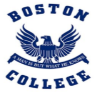 CursoCursoCurso8°AInicioFinLunesMartes MiércolesJuevesViernes8:00-8:40INGLÉSBIOLOGÍAMATEMÁTICAINGLÉS8:50-9:30INGLÉSORIENTACIÓNMATEMÁTICAINGLÉS9:50-10:30MATEMÁTICALENGUAJEMÚSICAHISTORIA10:40-11:20MATEMÁTICALENGUAJEMÚSICAHISTORIA11:40-12:20FERIADOHISTORIAARTESTECNOLOGÍACONSEJO DE CURSO12:30-13:10FÍSICAMATEMÁTICALENGUAJEQUÍMICA13:20-14:00FÍSICAMATEMÁTICALENGUAJETrabajo asincrónico14:10-14:40Trabajo asincrónicoTrabajo asincrónicoTrabajo asincrónicoTrabajo asincrónico14:50-15:20Trabajo asincrónicoTrabajo asincrónicoTrabajo asincrónicoTrabajo asincrónico15:30-16:00Trabajo asincrónicoTrabajo asincrónicoCursoCursoCurso8°BInicioFinLunesMartes MiércolesJuevesViernes8:00-8:40LENGUAJEMATEMÁTICALENGUAJELENGUAJE8:50-9:30LENGUAJEMATEMÁTICALENGUAJELENGUAJE9:50-10:30QUÍMICAHISTORIACONSEJO DE CURSOMATEMÁTICA10:40-11:20FERIADOBIOLOGÍAHISTORIAORIENTACIÓNMATEMÁTICA11:40-12:20ARTESINGLÉSINGLÉSHISTORIA12:30-13:10MÚSICAINGLÉSINGLÉSFÍSICA13:20-14:00MÚSICATECNOLOGÍAED. FÍSICATrabajo asincrónico14:10-14:40Trabajo asincrónicoTrabajo asincrónicoTrabajo asincrónicoTrabajo asincrónico14:50-15:20Trabajo asincrónicoTrabajo asincrónicoTrabajo asincrónicoTrabajo asincrónico15:30-16:00Trabajo asincrónicoTrabajo asincrónicoCursoCursoCurso1° MEDIO AInicioFinLunesMartes MiércolesJuevesViernes8:00-8:40QUÍMICAED. FÍSICAFÍSICAARTE8:50-9:30TECNOLOGÍAQUÍMICAFÍSICACONSEJO DE CURSO9:50-10:30BIOLOGÍAMATEMÁTICAHISTORIAINGLÉS10:40-11:20FERIADOORIENTACIÓNMATEMÁTICAHISTORIAINGLÉS11:40-12:20LENGUAJEINGLÉSLENGUAJEMATEMÁTICA12:30-13:10LENGUAJEINGLÉSLENGUAJEMATEMÁTICA13:20-14:00Trabajo asincrónicoTrabajo asincrónicoLENGUAJETrabajo asincrónico14:10-14:40Trabajo asincrónicoTrabajo asincrónicoTrabajo asincrónicoTrabajo asincrónico14:50-15:20Trabajo asincrónicoTrabajo asincrónicoTrabajo asincrónicoTrabajo asincrónico15:30-16:00CursoCursoCurso1° MEDIO BInicioFinLunesMartes MiércolesJuevesViernes8:00-8:40BIOLOGÍAARTESQUÍMICACONSEJO DE CURSO8:50-9:30HISTORIAED. FÍSICAORIENTACIÓNQUÍMICA9:50-10:30MATEMÁTICALENGUAJEMATEMÁTICALENGUAJE10:40-11:20FERIADOMATEMÁTICALENGUAJEMATEMÁTICALENGUAJE11:40-12:20INGLÉSHISTORIAINGLÉSINGLÉS12:30-13:10INGLÉSHISTORIAINGLÉSINGLÉS13:20-14:00LENGUAJELENGUAJETrabajo asincrónicoTrabajo asincrónico14:10-14:40Trabajo asincrónicoTrabajo asincrónicoTrabajo asincrónicoTrabajo asincrónico14:50-15:20Trabajo asincrónicoTrabajo asincrónicoTrabajo asincrónicoTrabajo asincrónico15:30-16:00CursoCursoCurso2° MEDIO AInicioFinLunesMartes MiércolesJuevesViernes8:00-8:40ARTESINGLÉSMATEMÁTICAINGLÉS8:50-9:30Trabajo asincrónicoINGLÉSMATEMÁTICAINGLÉS9:50-10:30HISTORIATECNOLOGÍAINGLÉSCONSEJO DE CURSO10:40-11:20FERIADOFÍSICAFÍSICAINGLÉSORIENTACIÓN11:40-12:20LENGUAJELENGUAJEBIOLOGÍALENGUAJE12:30-13:10LENGUAJELENGUAJEBIOLOGÍALENGUAJE13:20-14:00ED. FÍSICATrabajo asincrónicoMATEMÁTICATrabajo asincrónico14:10-14:40Trabajo asincrónicoTrabajo asincrónicoTrabajo asincrónicoTrabajo asincrónico14:50-15:20Trabajo asincrónicoTrabajo asincrónicoTrabajo asincrónicoTrabajo asincrónico15:30-16:00CursoCursoCurso2° MEDIO BInicioFinLunesMartes MiércolesJuevesViernes8:00-8:40INGLÉSHISTORIABIOLOGÍAMATEMÁTICA8:50-9:30INGLÉSARTESED. FÍSICAMATEMÁTICA9:50-10:30LENGUAJEFÍSICALENGUAJECONSEJO DE CURSO10:40-11:20FERIADOLENGUAJETECNOLOGÍALENGUAJEORIENTACIÓN11:40-12:20MATEMÁTICAQUÍMICAINGLÉSFÍSICA12:30-13:10MATEMÁTICAQUÍMICAINGLÉSTrabajo asincrónico13:20-14:00MATEMÁTICAMATEMÁTICATrabajo asincrónicoTrabajo asincrónico14:10-14:40Trabajo asincrónicoTrabajo asincrónicoTrabajo asincrónicoTrabajo asincrónico14:50-15:20Trabajo asincrónicoTrabajo asincrónicoTrabajo asincrónicoTrabajo asincrónico15:30-16:00CursoCursoCurso3° MEDIO AInicioFinLunesMartes MiércolesJuevesViernes8:00-8:40HISTORIAELECTIVO 1FILOSOFÍAED. CIUDADANA8:50-9:30HISTORIAELECTIVO 1FILOSOFÍAED. CIUDADANA9:50-10:30MATEMÁTICAED. FÍSICAELECTIVO 2LENGUAJE10:40-11:20FERIADOMATEMÁTICAED. FÍSICAELECTIVO 2Trabajo asincrónico11:40-12:20INGLÉSTrabajo asincrónicoTrabajo asincrónicoINGLÉS12:30-13:10INGLÉSTrabajo asincrónicoTrabajo asincrónicoINGLÉS13:20-14:00Trabajo asincrónicoLENGUAJETrabajo asincrónicoTrabajo asincrónico15:00-15:40CIENCIAS P. CIUDAD.DESARROLLO PERSONALTrabajo asincrónicoTrabajo asincrónico15:50-16:30CIENCIAS P. CIUDAD.DESARROLLO PERSONALTrabajo asincrónicoCursoCursoCurso3° MEDIO BInicioFinLunesMartes MiércolesJuevesViernes8:00-8:40INGLÉSELECTIVO 1HISTORIAFILOSOFÍA8:50-9:30INGLÉSELECTIVO 1HISTORIAFILOSOFÍA9:50-10:30ED. CIUDADANAINGLÉSELECTIVO 2Trabajo asincrónico10:40-11:20FERIADOED. CIUDADANAINGLÉSELECTIVO 2LENGUAJE11:40-12:20MATEMÁTICACONSEJO DE CURSOTrabajo asincrónicoTrabajo asincrónico12:30-13:10MATEMÁTICAORIENTACIÓNTrabajo asincrónicoTrabajo asincrónico13:20-14:00LENGUAJETrabajo asincrónicoLENGUAJETrabajo asincrónico15:00-15:40CIENCIAS P. CIUDAD.DESARROLLO PERSONALTrabajo asincrónicoTrabajo asincrónico15:50-16:30CIENCIAS P. CIUDAD.DESARROLLO PERSONALTrabajo asincrónicoCursoCursoCurso4° MEDIO AInicioFinLunesMartes MiércolesJuevesViernes8:00-8:40LENGUAJEFILOSOFÍAMATEMÁTICAELECTIVO 28:50-9:30LENGUAJEFILOSOFÍAMATEMÁTICAELECTIVO 29:50-10:30ED. FÍSICATrabajo asincrónicoINGLÉSCIENCIAS P.CIUDAD10:40-11:20FERIADOED. FÍSICATrabajo asincrónicoINGLÉSCIENCIAS P.CIUDAD11:40-12:20Trabajo asincrónicoELECTIVO 2ED. CIUDADANALENGUAJE12:30-13:10Trabajo asincrónicoELECTIVO 2ED. CIUDADANATrabajo asincrónico13:20-14:00Trabajo asincrónicoTrabajo asincrónicoTrabajo asincrónicoTrabajo asincrónico15:00-15:40ELECTIVO 1DESARROLLO PERSONALELECTIVO 115:50-16:30ELECTIVO 1DESARROLLO PERSONALELECTIVO 1CursoCursoCurso4° MEDIO BInicioFinLunesMartes MiércolesJuevesViernes8:00-8:40FILOSOFÍAINGLÉSINGLÉSELECTIVO 28:50-9:30FILOSOFÍAINGLÉSCONSEJO DE CURSOELECTIVO 29:50-10:30LENGUAJEHISTORIAMATEMÁTICACIENCIAS P.CIUDAD10:40-11:20FERIADOTrabajo asincrónicoHISTORIAMATEMÁTICACIENCIAS P.CIUDAD11:40-12:20ED. FÍSICAELECTIVO 2Trabajo asincrónicoTrabajo asincrónico12:30-13:10ED. FÍSICAELECTIVO 2Trabajo asincrónicoTrabajo asincrónico13:20-14:00Trabajo asincrónicoTrabajo asincrónicoTrabajo asincrónicoTrabajo asincrónico15:00-15:40ELECTIVO 1DESARROLLO PERSONALELECTIVO 1Trabajo asincrónico15:50-16:30ELECTIVO 1DESARROLLO PERSONALELECTIVO 1Trabajo asincrónicoCursoCursoCurso4° MEDIO CInicioFinLunesMartes MiércolesJuevesViernes8:00-8:40ED. FÍSICATrabajo asincrónicoLENGUAJEELECTIVO 28:50-9:30ED. FÍSICATrabajo asincrónicoLENGUAJEELECTIVO 29:50-10:30INGLÉSCONSEJO DE CURSOHISTORIACIENCIAS P.CIUDAD10:40-11:20FERIADOINGLÉSORIENTACIÓNHISTORIACIENCIAS P.CIUDAD11:40-12:20ED. CIUDADANAELECTIVO 2MATEMÁTICATrabajo asincrónico12:30-13:10ED. CIUDADANAELECTIVO 2MATEMÁTICATrabajo asincrónico13:20-14:00Trabajo asincrónicoTrabajo asincrónicoTrabajo asincrónicoTrabajo asincrónico15:00-15:40ELECTIVO 1DESARROLLO PERSONALELECTIVO 115:50-16:30ELECTIVO 1DESARROLLO PERSONALELECTIVO 1